STUDENT: ___________________DATE:________HOW ARE YOU TODAY?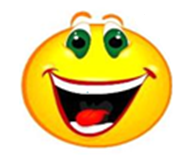                            HAPPY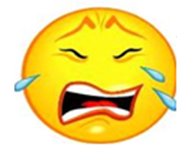                                            SAD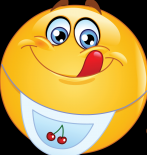                             HUNGRYSTUDENT: ___________________DATE:________HOW ARE YOU TODAY?                           HAPPY                                           SAD                            HUNGRY